Nutrition and Cost Analysis of Pepperoni CalzonesPerformance Objective 6: Convenience vs. scratch, complete and/or incomplete proteinAnalysis: The cost of convenience vs. scratch is very close: only $0.06 difference. Remember the Hot Pockets do not have the pineapple, mushrooms, and olives that are in the scratch recipe. The frozen dough adds 2 hours of rising time in order to use it, so it’s not very convenient for a convenience food! Notice also, that the scratch recipe calzones are nearly twice as big as the Hot Pockets. If the recipe is halved, the cost for the same size of calzone as the Hot Pocket calzone would be $2.01 for the scratch and still $3.96 for Hot Pocket. Taste is for the student to decide! Is the scratch worth the work?CalzonesDough Ingredients:			                                      Filling Ingredients:1 Tbsp. yeast			                                                    1/2 c. pizza sauce1 tsp. sugar		                                                                  30 pepperoni slices1 c. warm water (115-125)	                                                    1/4 c. sliced olives1/4 tsp. salt			                                                    1/4 c. sliced mushrooms2 Tbsp. oil			                                                    1/2 c. pineapple2-3 c. flour				                                     1-1/2 c. grated mozzarella cheesePreheat the oven to 375.In the bowl attachment of the KitchenAid mixer, combine the yeast, sugar and warm water.  (Be sure to use your thermometer to measure the temperature of the water.  Also, be sure to take the cover off of the thermometer before using.)  Stir to allow yeast to dissolve then cover with a large towel and allow it to activate.  After the yeast is activated, (it should be frothy and foamy), add the salt and oil.Using the dough hook attachment, slowly add the flour, 1/2 c. at a time, mixing until it is ready to be kneaded on the countertop.  You might not use all of the flour.  Allow the dough hook to knead the dough for about 2 minutes.  Be sure to turn the motor up to the appropriate speed.    Sanitize and lightly flour your countertop and knead the dough by hand for about 5 minutes.  Don’t add too much flour.  Only add flour if it sticks to you or the countertop.   Divide the dough into equal pieces for each member of the group.  Roll each section into a large circle.    Spread the pizza sauce onto 1/2 of the circle, leaving about ½-inch around the edge so you can seal it.Layer the remaining filling ingredients onto the dough circle, (on top of the pizza sauce side).  Evenly distribute all of the filling ingredients between all of the calzones before you close them up.  Fold the other half of the dough circle over the filling and seal the edge by pressing it together with a fork.  Be sure to seal the edge securely so that none of the filling will leak out.  Poke holes or cut small slits in the top to allow the steam to escape.     Carefully transfer the calzones onto a greased cookie sheet.Bake on the top rack of your oven at 375 for 20-25 minutes, or until golden brown.Scratch CalzoneCost per PackageCost per 4 Serving RecipeEstimatedTime: Prep + CookingTotalsDough:1 TB yeast(12 g)$4.62 for 4 oz. (113.4 g)1 TB = 12 g$0.491 tsp sugar1 tsp = 4.2 g$1.88 for 2 lb. (907 g)$0.011 c warm water n/a1/4 tsp salt(1.5 g)$1.12 for 26 oz. (737 g)1 tsp = 6 g$0.012 TB oil$2.32 for 48 fl. oz. (1 TB = serving; 96 TB in 48 fl oz.)$0.05 for 2 TB2-3 cups flour$2.36 for 5-pound bag--$0.16 per cup$0.48About 15 minutes to prep$1.04 costTime for dough: about 15 minutesFrozen Dinner Rolls (about 3 rolls for 1 calzone)(114 g)$2.98 for 36 count rolls1 roll = 38 g$1.00Thaw/let rise for 2 hours, then roll out thin and use as CalzoneFilling:1/2 c pizza sauce(126 g)$0.98 per 14 oz. (397 g)1/4 c = 63 g$0.3230 pepperoni slices(60 g)$2.00 for 6 oz. (170 g) (1 oz. = 28 g)1 slice = 2 g$0.711/4 c sliced olives(33.6 g)$2.32 for 6.5 oz. (784 g)1 TB = 8.4 g$0.101/4 c sliced mushrooms(39 g)$0.98 for 7 oz.(199 g)1/2 cup pieces canned = 78 g$0.201/2 c pineapple(90.5 g)$1.47 for 20 oz. (567 g)1 cup chunks = 181 g$0.241-1/2 c mozzarella cheese, grated(129 g)$4.93 for 1 lb (454 g)1 c shredded = 86 g		1 oz. = 28.35 g$1.41Prep about 10 minutes + 20 minutes cooking time = 30 minutes$2.98 filling costTotal time: about 40-45 minutesTotal Cost: $2.98 + $1.04= $4.02Hot Pockets Pepperoni Pizza in a garlic buttery seasoned crust$1.98 for 9 oz., 2 count sandwiches(255 g)$3.96 (need two boxes for 4 servings)About 2 minutes per calzone—for 4 calzones = 8 to 10 minutesTime: about 10 minutesCost: $3.96Pepperoni Calzone from ScratchHot Pocket Pepperoni Pizza [Sandwich]Pepperoni Calzone from Scratch, Half Calzone Serving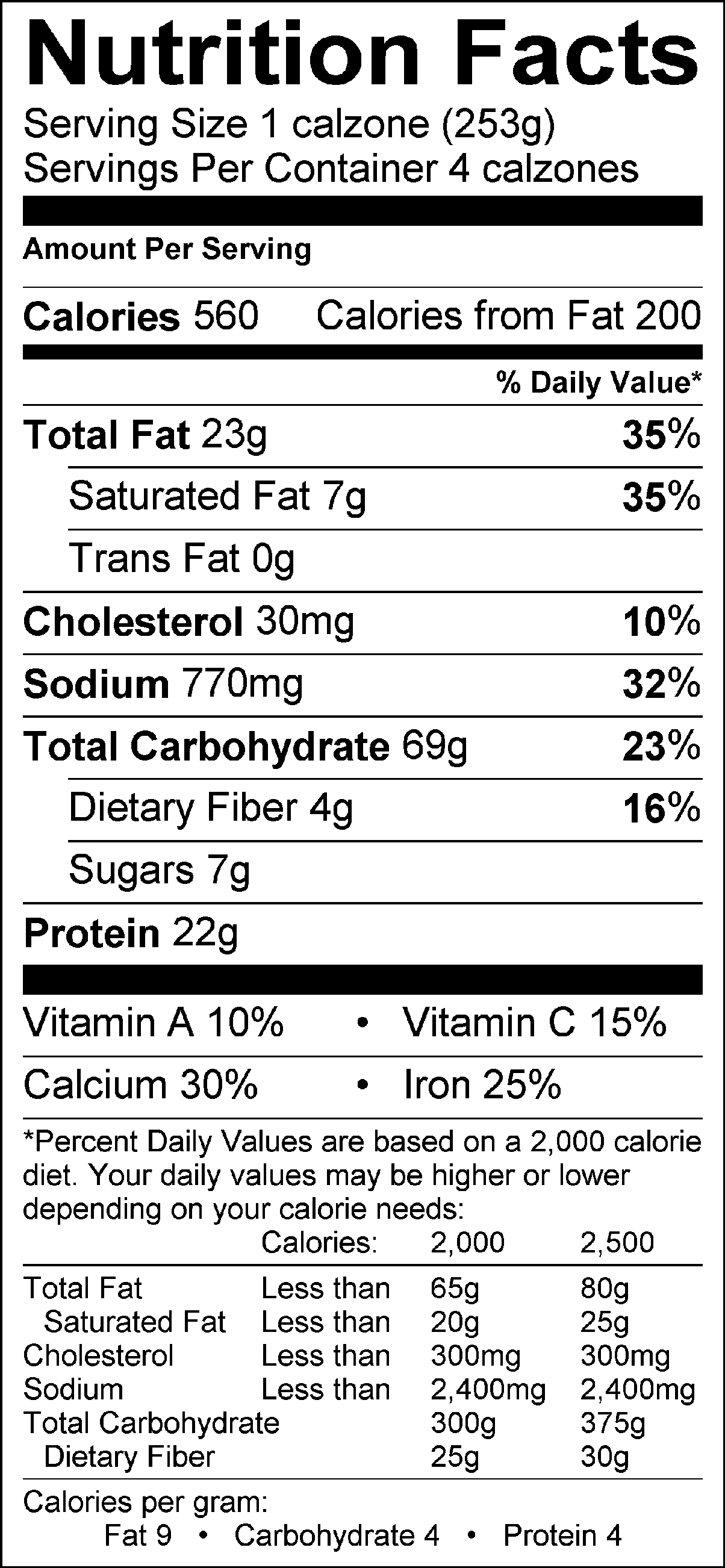 Nutrition FactsServing Size 127 gServings Per Container 2Amount Per ServingCalories 320          Calories from Fat  140                                           %Daily Value*Total Fats 15 g                                  23%    Saturated Fat 6 g                             30%    Trans Fat 0 gCholesterol 25 mg                               8%Sodium 700 mg                                  29%Total Carbohydrate 35g                  12%    Dietary Fiber 1 g    Sugars 3 gProtein 11gVitamin A                                             2%            Vitamin C                                             4%Calcium                                              20%Iron                                                     10%*Percent Daily Values are based on a 2,000 calorie diet. Your daily values may be higher or lower depending on your calories needs.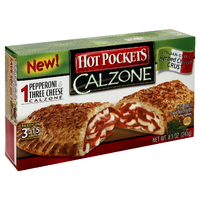 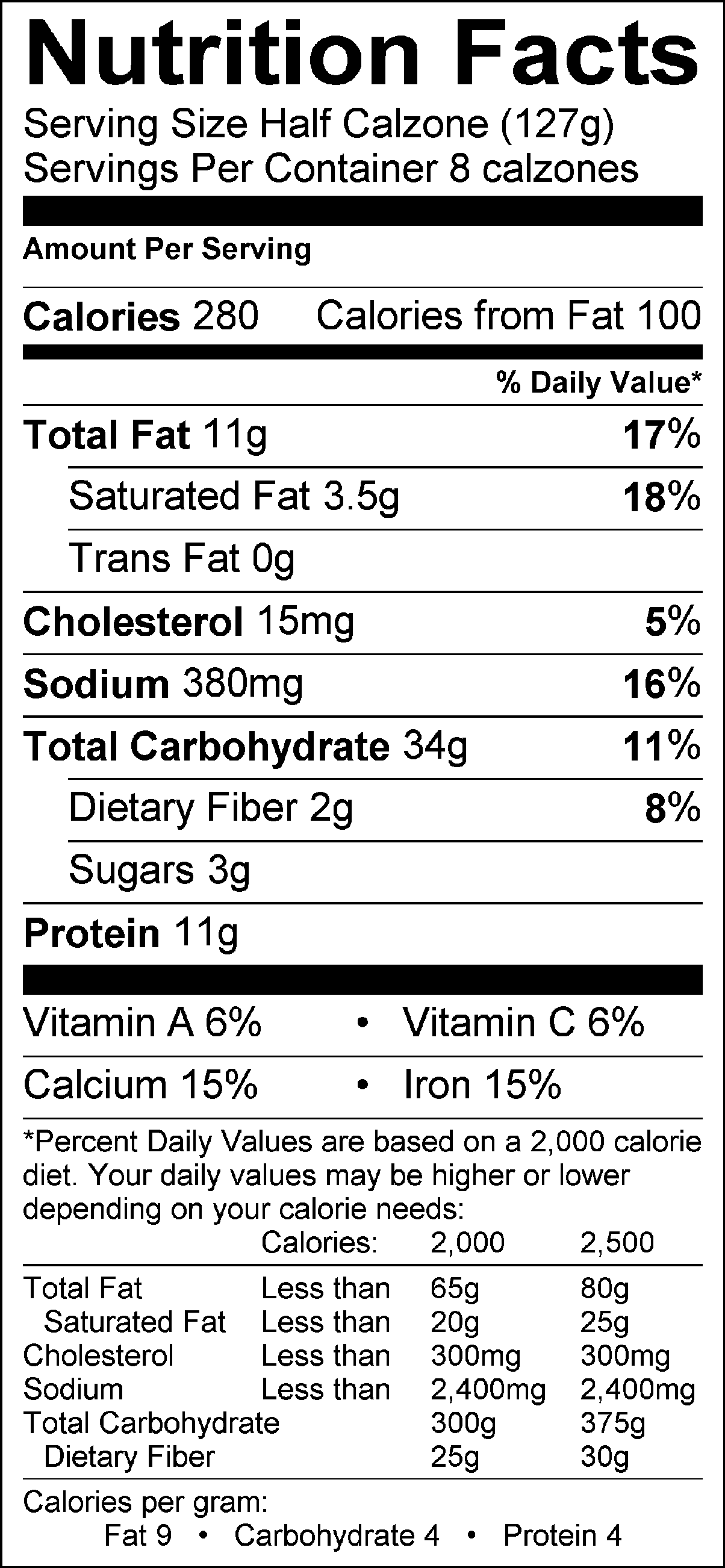 